WITAM WAS WE WTOREK 14.04.20r.Dzisiejszy temat dnia: „ U lekarza”„ Lekarka”- słuchanie wiersza Z. Dmitrocy.Gdy ktoś stuknie się , skaleczy,Pani doktor go wyleczy,Bo ta pani zna sposobyI lekarstwa na choroby.Rozmowa kierowana pytaniami R- kto zna sposoby i lekarstwa na choroby?- czy chciałbyś (chciałabyś) być lekarzem i dlaczego?Opowiadanie, co widać na zdjęciu. Określanie, jak lekarka bada pacjenta. Odnajdywanie pod zdjęciem przyrządu ( stetoskopu), którego lekarz używa do badania. Otaczanie go pętlą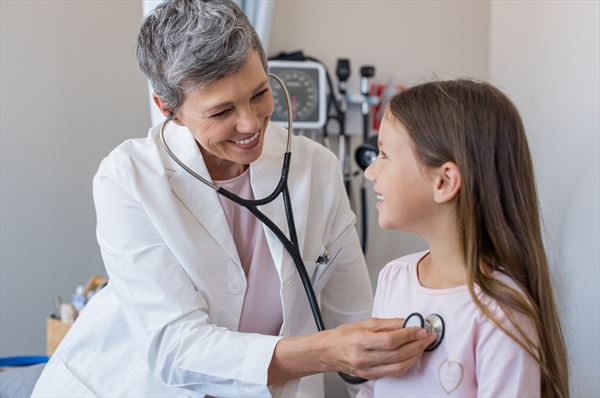 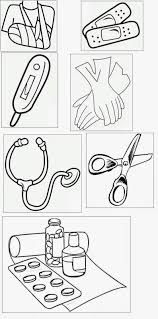 „ Rób to co ja”- zabawa ruchowa.Dziecko porusza się po pokoju w tempie podanym przez R. Na hasło: Rób to co ja!- patrzy na R i naśladuje jego ruchy; np.:- wystawianie języka jak u lekarza przy badaniu gardła,- badanie stetoskopem,-leżenie na kanapie.Kolorowanie rysunku doktora.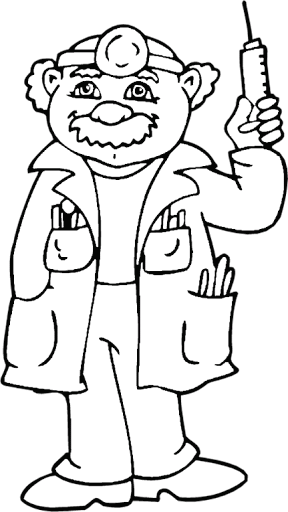 